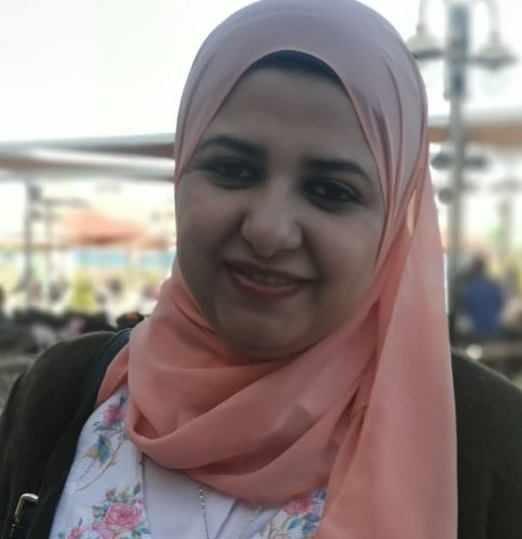 Sara Abdel-Reheem Mohamed AttaGender: FemaleMarital status: married.Nationality: EgyptianBirth: 5th February 1986, Saudi ArabiaPhone:   01005737159E-mail:  saraatta@aun.edu.eg Saraatta2016@gmail.comPh.D. in medical biochemistry, Faculty of Medicine, Assiut University, Egypt 2019.Masters in medical Biochemistry, Faculty of Medicine, Assiut University, Egypt,2015.Master's degree in clinical Pathology, Faculty of Medicine, Assiut University, Egypt, 2013.Bachelor of medicine and surgery (MBBCh), Assiut University, Egypt 2008.Graduation Grade: Excellent Lecturer of Medical Biochemistry, Faculty of Medicine, Assiut University (2019-present).A member of the Medical Biochemistry Department and teaching many of Assiut University faculties׳ such as Medicine, Pharmacy, Clinical Pharmacy, Dentistry, College of Nursing, and Veterinary medicine.Enhanced student comprehension by utilizing diverse teaching methodologies and techniques.Served as a mentor to new faculty members, offering guidance on classroom management and lesson planning techniques.Evaluated student progress through regular assessments, providing detailed feedback for improvement and growth.Used PowerPoint and Google Classroom technology to give presentations to student classrooms.Quality Manager of Metabolic and Genetic Disorders lab, Assiut University, Egypt (2014- present).A ten-year background in implementing requirements of iso-15189:2012 and developing improvement processes through collaboration with cross-functional teams.Conducted workshops on tissue cultures, karyotyping, and Amino acid analyzer.Performed complex karyotyping analysis for prenatal diagnosis, guiding critical healthcare decisions for expecting parents.Conducted thorough audits to ensure adherence to medical standards and regulatory requirements, maintaining compliance consistently.Provided technical support during audits, demonstrating adherence to regulatory standards and best practices within cytogenetics.Increased laboratory safety, adhering to strict guidelines for handling biohazardous materials and waste disposal.Administrative manager at Alfa Laboratories (2018-2021) and Al-Borg Laboratory clinical laboratories (2016-2018) Ensured enhanced communication among team members, fostering a collaborative and supportive work environment.First-rate computer, analysis, and research skills. Specialties include achieving set targets, generating new strategies, and maintaining accurate records.	Had Participated in conferences and professional development opportunities to stay up to date with the latest trends in the field.The use of karyotyping and cytogenetic studies in diagnosing genetic disorders (2022-2023)Credit Hour System training program (2011).Quality Standards in Teaching Training program (2011).New Trends in teaching training programs (2010).Student Evaluation training program (2011).Active learning training program (2011).Workshop in tissue Culture and genetic engineering basis (2019)Workshop on requirements for ISO 15189 for clinical laboratories (2015). Workshop on internal audit in clinical laboratories (2015).University teacher preparation course (2014).Training Program on safety in clinical laboratories (2017).Training program on uncertainty (2017). Workshops on tissue culture and genetic engineering (2017).Medical course on advanced statistics (ROC curve and Med. Calc) (2016).Training program on End note and scientific literature (2014).Research Methodology training program (2012).Cardio-Pulmonary Resuscitation (C.P.R) (2009).Many national and international Publications in the field of Medical and Biochemistry research.1. Increased Expression of Neprilysin Is Associated with Inflammation in Preeclampsia2. Association of serum IL-30 and soluble GP130 with the risk of psoriasis vulgaris3. Isolation and Crystal Structure of The First Pr(IV) Coordination Polymer and The Complex Anti-proliferative Activity Evaluation against Seven Cancer Cell Lines4. Association Between Type 2 Diabetes Mellitus and TCF7L2 And FTO Gene Variants Among Upper Egyptian Population5. Gephyrin and CYP2C9 Genetic Polymorphisms in Patients with Pharmacoresistant Epilepsy6. Amino Acids Profile and Vitamin D Measurement in Hypertension in Egyptian Population7. Role of Plasma Amino Acids Profiles in Pathogenesis and Prediction of Severity in Patients with Drug-Resistant EpilepsyProfile:Education:Work Experience:Skills & Languages:Work experience in genetic and clinical lab work as cytogenetic work., conventional PCR, Real-time PCR, TaqMan genotyping assay, Tissue culture, Amino acid analyzer, Spectrophotometry, HPLC, and Electrophoresis.Good experience in quality control and internal audit of medical labs.Good experience in the safety of medical labs.Excellent experience in credit hours and modern teaching methodology. Good experience using MS Office (Excel – Word – Power Point-Endnote -SPSS) - Passed ICDL Computer License.Proficiency in spoken and written English.Very good in Teamwork & Communication skills.  Workshops and Conferences:Publications: